Отчето проведении товарищеских встреч по баскетболу среди юношей.               10 декабря  2016 года на базе нашей школы, МОАУ « СОШ№6» была проведена первая товарищеская встреча среди юношей 8 классов  «СОШ№ 1» и СОШ№ 6».  Команда «СОШ№ 1» победила в этой встрече со счетом 59:42. Состав команды: 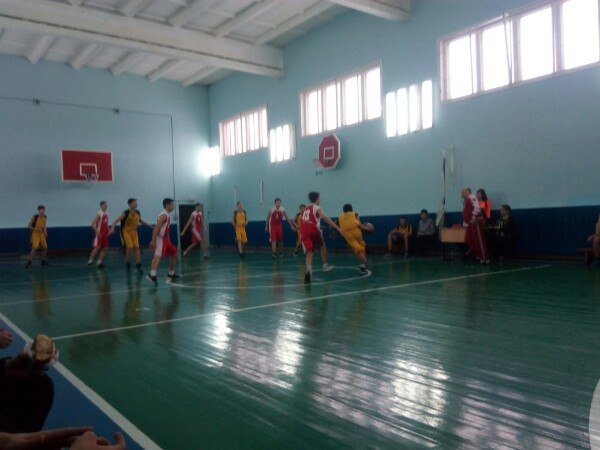 1.Буйко Андрей2.Червяков Никита3.Калинин Александр4.Волобуев Александр5.Часовских Никита6.Теплов Тимофей7.Перевернихата Павел8. Качанов Алексей9.Миронов Александр10.Китаев Глеб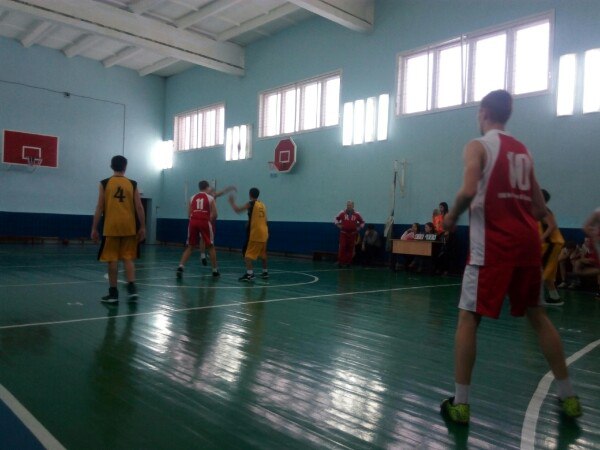 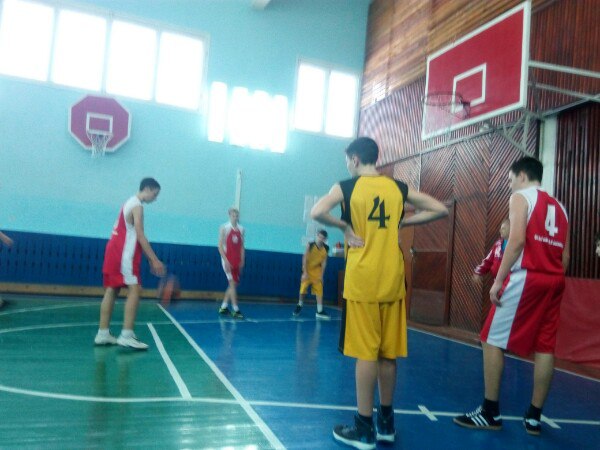 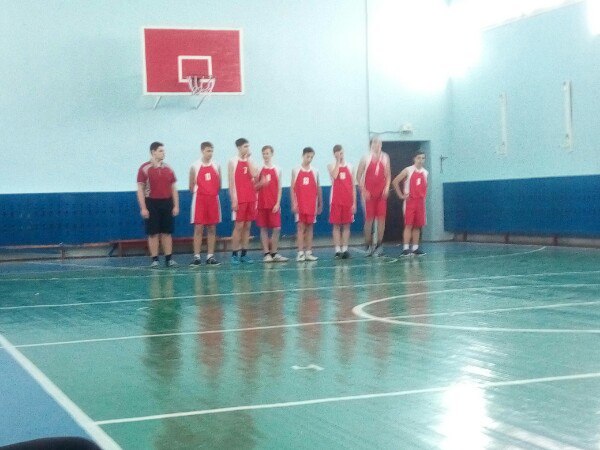 